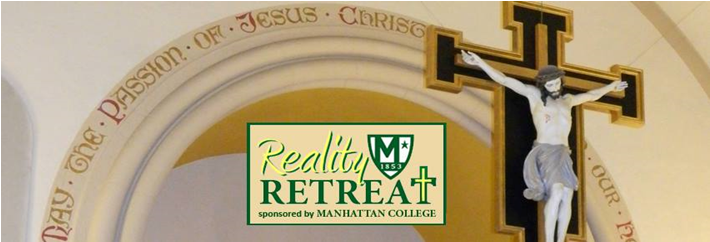 Greetings from your Retreat Team.  The 2017 Manhattan College Businessmen’s Retreat reservation form is below.  This year’s theme is:Romans 12:2 “Do not conform, but be transformed by discerning the will of God”Please RSVP now to confirm that you’ll be joining your brothers for the September retreat.  Simply fill in, tear off, and mail the registration form below.  If your circumstances allow, we ask that you enclose a deposit to reserve your spot.Based on your feedback, another option this year is to pay by credit card; just call the retreat house at (718) 739-1229.  In any case, please let us know that you’re planning to attend.  You’ll be glad that you did!X-------------------------------------------------------------------------------------------------------------------------X